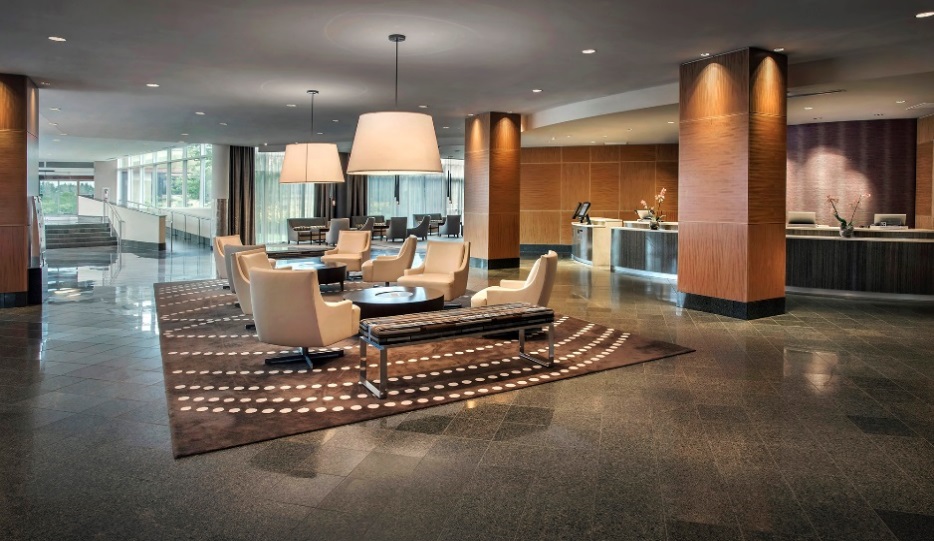 HYATT REGENCY PITTSBURGH INTERNATIONAL   AIRPORT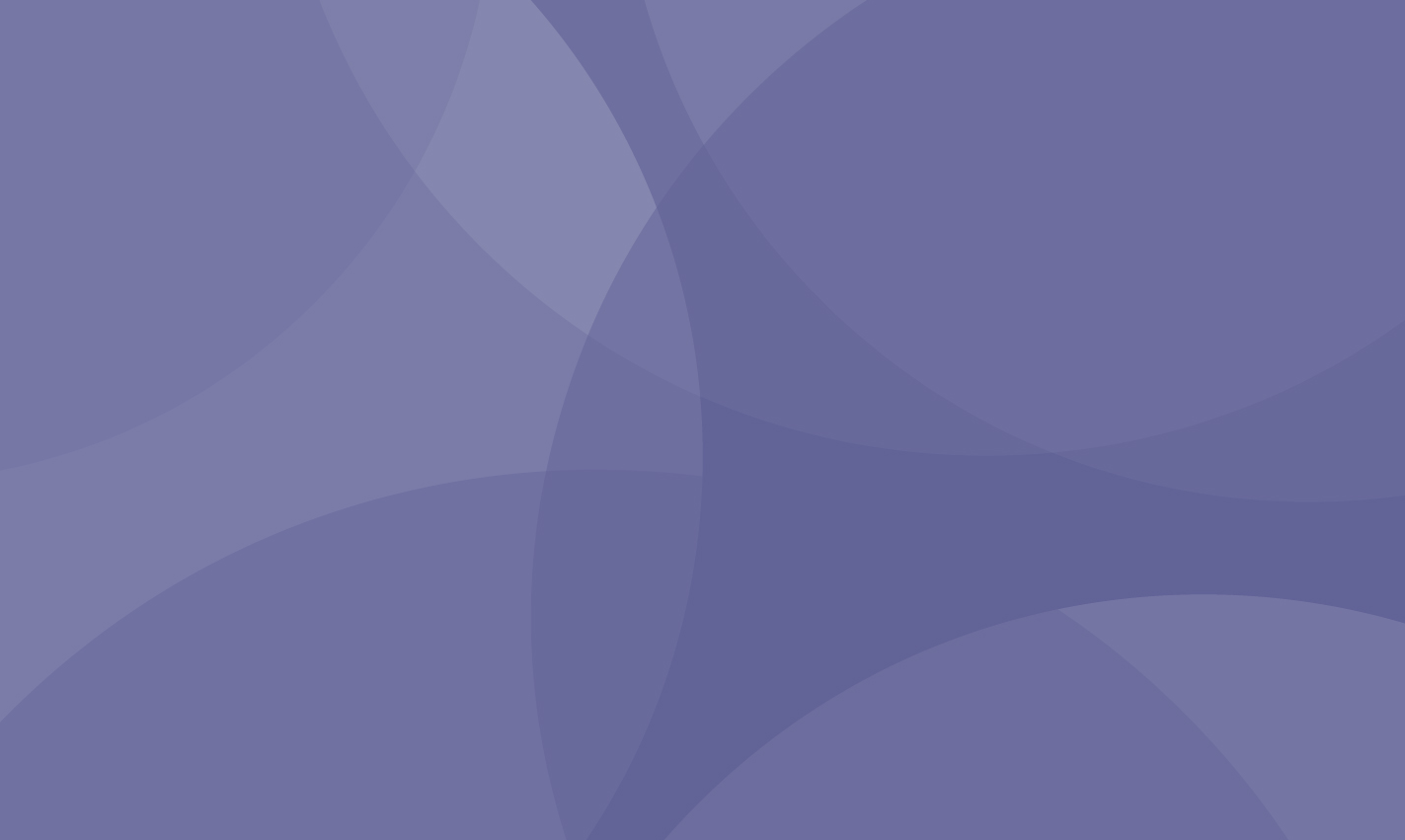 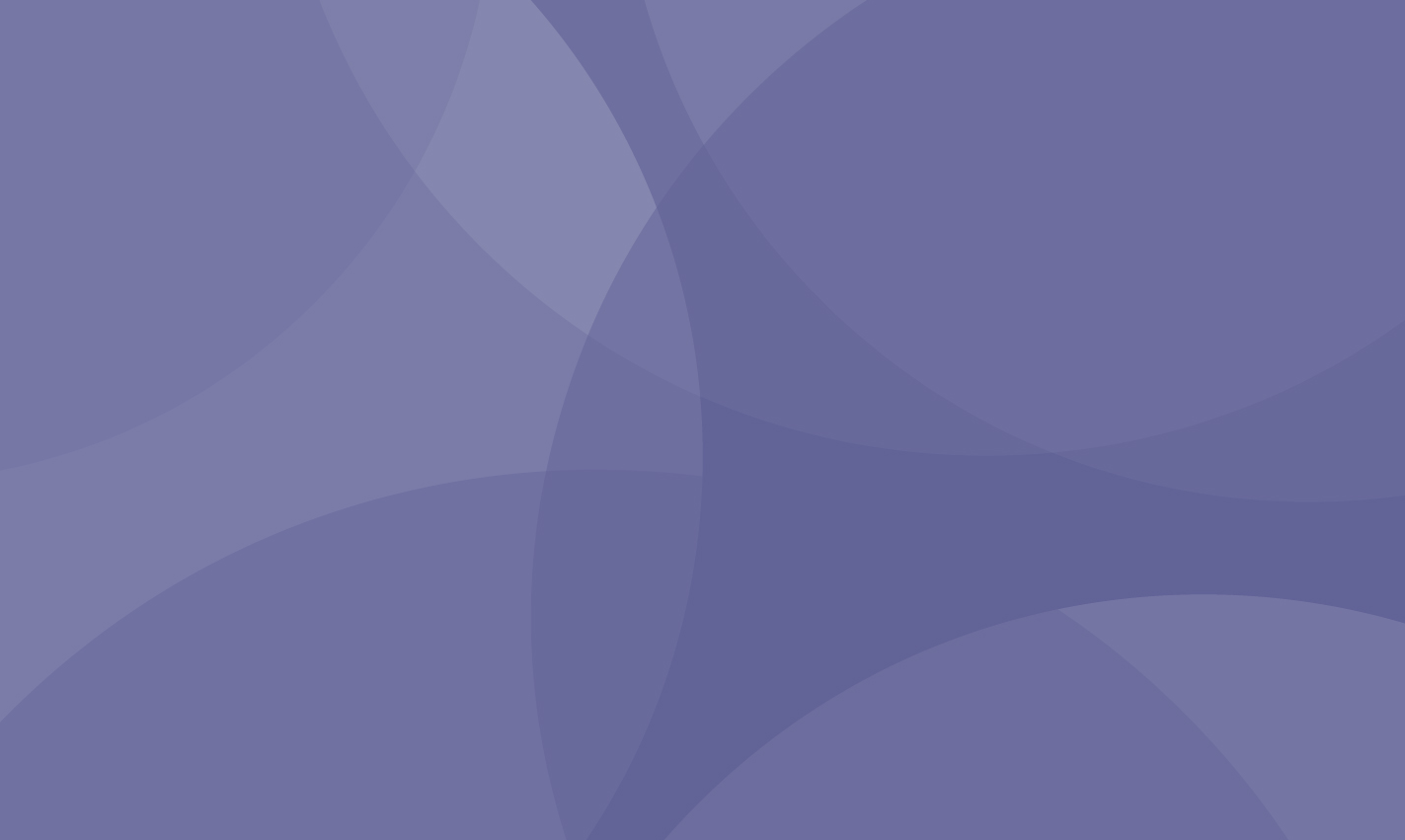 1111 Airport Boulevard PO Box 12420 Pittsburgh, Pennsylvania 15231USAT +1 724 899 1234F +1 724 899 6080pittsburghairport.hyatt.comACCOMMODATIONS336 stylish soundproof guestrooms, including 22 suites / parlors, 132 kings, 141 double / doubles (including 14 accessible rooms),  and 18 Pure® hypo-allergenic roomsAll Accommodations OfferHyatt Grand Bed®Wireless high-speed Internet access42-inch LCD flat-screen television with remote control, cable movie channels Video messages, video account review and video check-outVoicemail, dual-line telephone and dataportSERVICES & FACILITIES• 1-800-CHECK-IN®Hyatt Web Check-InIn-room diningHyatt  E-ConciergeBusiness Center and support servicesConnected to car rental / airline ticket countersRECREATIONAL FACILITIESMultilingual  staffAssistive listening devicesSafe-deposit boxes at front deskComplimentary shuttle up to seven mile  radius  of the surrounding areaSoda and ice machines on each floorHigh-speed wireless Internet access in lobby and public areasIndividual climate control; electronic door lockIn-room laptop-sized electronic safeTurndown service available upon requestFull bath amenities including hair dryer and make-up mirrorCoffeemaker with complimentary coffeeIron / ironing board, luggage rackiHome® alarm clock radioFlexible work station with electrical outletsRESTAURANTS & BARSbellfarm Kitchen|Bar—a favorite among business and leisure travelers; featuring a locally inspired menu with a range of farm to table ingredients, including savory sandwiches, soups, salads, prime steaks and seafood;serving breakfast, lunch and dinnerbellfarm Bar—serving craft cocktails, local spirits, local craft brews,full dinner and lite fare menus available; Watch the latest sporting events on our f lat screen TV’sbellfarm EXPRESS—Starbucks® coffee, fruits, pastries, sandwiches and salads-to-goHeated indoor lap pool, whirlpool, and dry sauna24-hour Hyatt StayFit gym, includes Life Fitness® cardio and strength training equipment, elliptical cross-training bicycles, treadmills and weights (accessible for guests with guest room key)Minutes from several PGA rated golf coursesMEETING & EVENT SPACEA total of 20,000 sq. ft. of function space and 7,400 sq. ft. of prefunction space23 flexible meeting rooms, including four boardrooms and three elegant ballrooms including the Regency Ballroom which is the largest hotel ballroom outside of downtown Pittsburgh; dinner seating for up to 650 guestsThe state-of-the-art Foerster Boardroom features conference table with built-in high-speed Internet access and analog linesAll meeting rooms feature individual controls for heat / AC, sound, music, telephones, multiple electrical / microphone outlets, special lighting effects, 110V and 208V single-and three-phase electricity and foodand beverage stationsFoyer space can accommodate up to 35 8’ x 10’ exhibit booths. Exhibit hall on same level as meeting space with dedicated load in / out dockHigh-speed wireless Internet connection, DS3 line dedicated to meeting and function space for high-speed Internet accessOff-premises catering available through Hyatt Catering & Events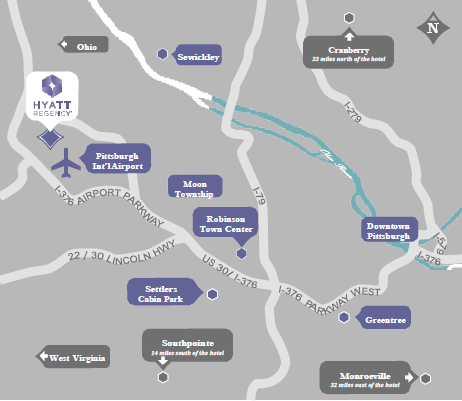 LOCATIONElevate the travel experience by staying at the most convenientairport hotel in the city for business or vacation. Hyatt RegencyPittsburgh Int’l Airport is the only hotel connected to the Pittsburgh Int’l Airport terminalVISITOR   INFORMATIONLanguage: EnglishCurrency: USDClimate: Summers are warm / hot and sunny, while winters are cold and snowy; spring and autumnvaries yet mildVisa: Please refer to your local travel consultant for visainformation prior to travelTRANSPORTATIONConnected to the Pittsburgh Int’l Airport, our hotel is accessible via enclosed moving walkwaysPOINTS OF INTERESTDavid L. Lawrence Convention CenterPittsburgh Children’s MuseumCarnegie Museum of Art & Natural HistoryFrick MuseumAndy Warhol MuseumStation Square, an entertainment and dining complexPNC Park, home of the PiratesHeinz Field, home of the SteelersPPG Paints Arena, home of the Penguins31 colleges and universities, including University of Pittsburgh, Robert Morris, Carnegie Mellon and Duquesne UniversityCarnegie Science CenterHeinz Hall for the Performing ArtsPittsburgh Public TheaterPoint State ParkStrip DistrictKey Bank Pavilion